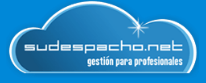 MINUTA    Nº [facturas->numero_factura]D. / Dña. : [facturas->nombre_receptor][facturas->domicilio_receptor][facturas->poblacion_receptor] [facturas->codigo_postal_receptor][facturas->provincia_receptor]			DNI :  [facturas->nif_receptor]SUDESPACHO.NET C/ Polígono Industrial Pocomaco, Parcela I, Edificio Diana, Portal centro 2 º15190 A CoruñaCIF: B15879547Lugar, a [-Fecha_A_Texto2-][facturas->fecha_factura][-Fin_Fecha_A_Texto2-]Minuta que acredita el Letrado del Ilustre Colegio de Abogados de Lugar D. ……………………en concepto de cobro de Honorarios profesionales derivados del Asunto …………………………………. representando a D. / Dña. [facturas->nombre_receptor] en el Expediente Nº. [facturas->izq->expedientes_judiciales->num_expediente] Importe			[facturas->total_base_imponible] €				IVA 21 %			[facturas->total_iva] €  	TOTAL  A   PAGAR   	[predefinidos->facturas->LiquidacionFavor_FACTURA] €D. ……………………………..Colegiado ……………………El pago de la presente minuta puede efectuarse mediante ingreso en la siguiente cuenta:  BANCO  ESXX-XXXX-XXXX-XX-XXXXXXXXXX[[-Repetir-]][conceptos_honorario->descripcion][[-Fin_Repetir-]][[-Repetir-]][conceptos_honorario->total]€[[-Fin_Repetir-]]